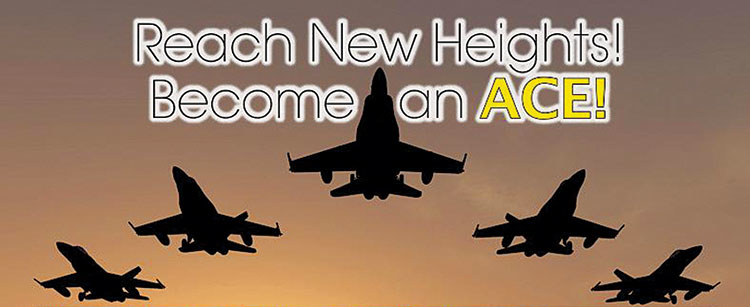 BECOME AN ASSOCIATE CERTIFIED ENTOMOLOGIST The ACE program is designed to benefit the practicing pest control professional. You do not need an advanced degree to participate, just a solid grasp of the practical aspects of applied entomology. To apply, you need a current state issued SCPB license, 7 years or more in the industry, and a willingness to adhere to the ACE Code of Ethics.Day One: Exam Preparation. Tuition is $250.00 payable to Laurie Jo Jensen BCELunch sponsored by Central Life Sciences. 7 CEU hours!Wednesday October 29, 2014  from 8:00 am - 4:30 pm at Univar USA in San Jose, CASubjects covered: basic entomology, health impact of pests, environmental impacts related to pest control, IPM, laws and regulations, classification and mode of action of pesticides. Tuition includes special study guides and materials. I try to make it as easy to digest as possible with lots of breaks and snacks.Day Two: Examination. Exam Fee and ESA Certification for 3 years is 395.00 payable to the Entomological Society of America.Friday October 31, 2014 from 9:00 am –Noon 		at Univar USA in San Jose, CA You must indicate Laurie Jo Jensen as your test proctor on the test application available at www.entocert.org. Please allow 2 weeks for processing. APPLY ASAP! It takes time so as to get your online password. If you wish to take the class only, and apply for the exam in several weeks to a month, that is an option. Talk to me about making arrangements for test proctoring at your convenience at my home office.You must bring your own laptop to take exam online on Friday.Seating is limited, reservations required. My passing rate for my students is 80%. You may retake my class, if you need to, at no charge at any time if for some reason you do not pass.To register call TODAY! Laurie Jo Jensen BCE 949-412-8773 or email laurie.jo.jensen@cox.net